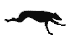 DateMeetlocationTimeAthletesSat.  8/13Hoya 2 mile InvitationalAllatoona Creek Park8-12ALLSat. 8/20Kosh ClassicWestminster HS8-12ALLSat. 8/27Bob Blasto InvitationalWhitesburg, GA8-12ALL9/4OFF (Labor Day)Sat. 9/10Carrollton Orthopedic XCCarrollton, GA6-12Top 14Sat. 9/17Cobb County ChampionshipsAllatoona Creek Park8-12ALLFri. 9/23Wingfoot ClassicSam Smith Park, Cartersville, GA7-12ALLTues. 10/4Cass Cartersville InvitationalDellinger Park  Cartersville, GA
2-7ALLSaturday 10/8Atlanta Classic Douglas County8-10ALLSat. 10/15Pickens and a Grinnin’Jasper, GA7-1ALLTues or Wed tba
10/26 ?  Region meetTBA9-1ALLSaturday 11/5StateCarrolton Elementary School, Carrollton GA930 and 10:15 TOP 10